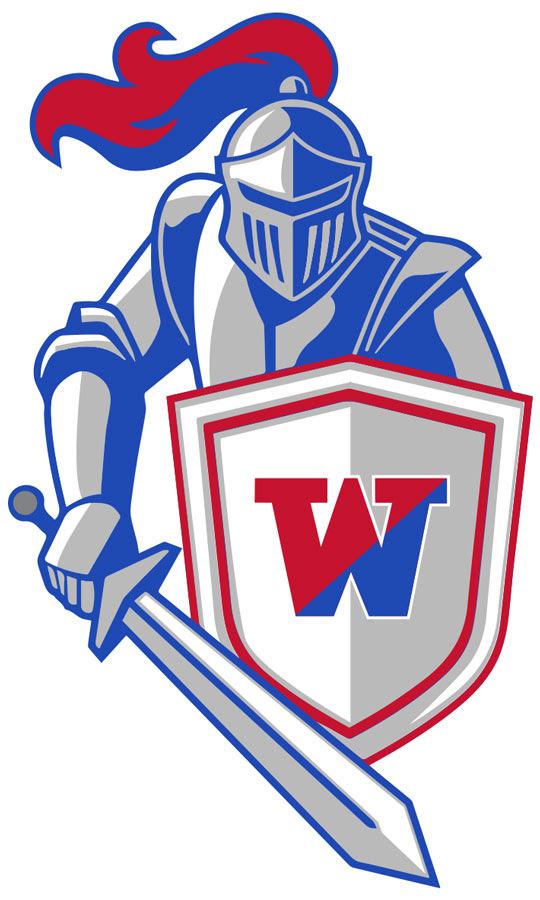 WALL HIGH SCHOOL PHYSICAL EDUCATION POLICIES & PROCEDURESDuring this exciting time of change and growth within the Wall School District, the Physical Education Department would like to take this opportunity to share with you the policies and procedures we have established to assure your child’s success within our discipline.  Our goal is to ensure the continued Health and Wellness of our students with the following criteria in place as an assessment tool. AttendanceAttendance will be taken in the North Gym at the beginning of every class.If a student arrives late to class they must provide proper documentation from their previous teacher.Students are responsible to inform both the BASE TEACHER & ACTIVITY TEACHER of any late arrival.Students will be dismissed from the Locker Rooms. Any student leaving prior to the bell will be disciplined accordingly.AbsencesAll students must report to their base teacher for class attendance at the beginning of class. If you do not report to your base teacher you will be marked absent.Medically excused students must report to class and see their base teacher first before reporting to the media center.Medically ExcusedMedically excused students are required to bring in documentation that must be reviewed by the school nurse. This includes notes from a parent or guardian as well as a doctor or physician.Any student who is medically excused from Physical Education for 21 consecutive school days or longer will be required to complete Physical Education activity packets. If you miss one activity during a marking period due to your medical note you will be required to complete one activity packet.  If you miss both activities during a marking period you will be required to complete two activity packets. Students should speak with and see their base teacher to obtain a Physical Education activity packet. Once the student has completed the required packet(s) they must return all completed work to their base teacher.  If the activity packets are not turned in on time, the student will receive a zero for that marking period. SecurityEach student will be issued a lock and a locker to use for the entire school year. All valuables including, phones, jewelry and other personal property must be locked up prior to leaving the locker room. This includes at the beginning and end of class. Remember, you are not the only person using the locker room, so it is your responsibility to lock up your personal belongings. Under no circumstances should you give out your locker combination to anyone other than your locker partner, if you have one.  Simply stated, NEVER LEAVE YOUR VALUABLES UNATTENDED!The grading policy for Physical Education follows the guidelines set forth by the Board of Education as documented in the Wall High School Student Handbook.  Upon entering the academic year all students will begin Physical Education class with the number grade of 100%.  Deductions from that grade will only be made according to the following criteria:PREPARATION: 5 point deduction from P.E. grade. Preparation includes;PE Uniform: Students must change into the appropriate P.E. attire for credit and to participate in the day’s activity. Appropriate P.E. Attire is: T-Shirt, Athletic Shorts (must be appropriate length as outlined in WHS dress code, may not have belt loops)Sweatpants/Athletic pantsAthletic Sneakers with lacesJewelry: NO jewelry is permitted to be worn in PE class as it is a safety issue for all students. Students must remove all jewelry and lock it in their PE lockers. Students who wear jewelry onto the gym floor after changing will not be permitted to participate in PE and will lose 5 points for not being prepared. (*2 exceptions to this policy: 1. medical alert jewelry 2. stud earrings that are flush to the ear)CELL PHONES: Cell Phones are NOT Permitted in P.E. class. Cell phones must be locked in the PE lockers. Students who bring phones on to the gym floor will not be permitted to participate in PE and will lose 5 points for not being prepared.Headphones/Earbuds & Hats: Not be permitted in the locker room or during class. Students who bring headphones/earbuds or hats onto the gym floor will not be permitted to participate in PE and will lose 5 points for not being prepared.PARTICIPATION: 5 point deduction from P.E. grade. Participation includes;Students being actively involved, to the best of their abilities, in the fitness or movement activities as facilitated by the teachers daily.Exhibiting positive sportsmanship and positive behavior during all activities.In an effort to allow each student every opportunity for success the following criteria has been established to earn points toward your grade should a mishap occur, (I.E. student forgets their P.E. uniform at home).Every marking period, on two consecutive days, the students will be given the opportunity to earn back credit for up to (2) unprepared grades (10 points) received during a marking period. (Location will be based on weather conditions) One make up day will be offered during unit lunch with the other being offered the following day after school. Plan accordingly!  Check with your teacher and/or their website for the exact dates and times of the make up days.We hope the above information serves as a guideline to ensure a positive and productive outcome for the student population.  Your continued support is greatly appreciated.